ZADATAK: IZREŽI ŠKARAMA PAHULJICU PRECIZNO PO LINIJI.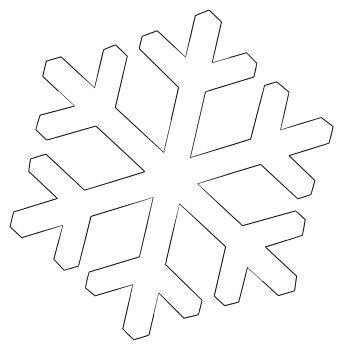 RAD DONESI U ŠKOLU.